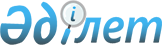 "Еңбек бойынша есеп" 1-Е статистикалық нысанына 2-қосымша" жалпымемлекеттік статистикалық байқаудың статистикалық нысаны мен оны толтыру жөніндегі нұсқаулықты бекіту туралы" Қазақстан Республикасы Статистика агенттігі төрағасының 2010 жылғы 30 қыркүйектегі № 276 бұйрығына өзгерістер енгізу туралы
					
			Күшін жойған
			
			
		
					Қазақстан Республикасы Статистика агенттігі Төрағасының 2012 жылғы 1 қарашадағы № 305 Бұйрығы. Қазақстан Республикасы Әділет министрлігінде 2012 жылы 4 желтоқсанда № 8127 тіркелді. Күші жойылды - Қазақстан Республикасы Ұлттық экономика министрлігі Статистика комитеті төрағасының 2015 жылғы 9 қарашадағы № 176 бұйрығымен      Ескерту. Бұйрықтың күші жойылды - ҚР Ұлттық экономика министрлігі Статистика комитеті төрағасының 09.11.2015 № 176 бұйрығымен.

      Мемлекеттік статистиканы жетілдіру мақсатында, сондай-ақ «Мемлекеттік статистика туралы» Қазақстан Республикасы Заңының 12-бабының 2) және 7) тармақшаларына сәйкес, БҰЙЫРАМЫН:



      1. «Еңбек бойынша есеп» 1-Е статистикалық нысанына 2-қосымша» жалпымемлекеттік статистикалық байқаудың статистикалық нысаны мен оны толтыру жөніндегі нұсқаулықты бекіту туралы» Қазақстан Республикасы Статистика агенттігі төрағасының 2010 жылғы 30 қыркүйектегі № 276 бұйрығына (Нормативтік құқықтық актілерді мемлекеттік тіркеу тізілімінде 2010 жылғы 18 қазандағы № 6577 болып тіркелген) мынадай өзгерістер енгізілсін:



      1-тармақта:



      1) және 2) тармақшалар мынадай редакцияда жазылсын:



      1) «Кәсіпорынның қаржы-шаруашылық қызметі туралы есеп» жалпымемлекеттік статистикалық байқаудың статистикалық нысаны (коды 1691101, индексі 1-ӨҚ, кезеңділігі айлық) осы бұйрықтың 1-қосымшасына сәйкес;



      2) «Кәсіпорынның қаржы-шаруашылық қызметі туралы есеп» жалпымемлекеттік статистикалық байқаудың статистикалық нысанын (коды 1691101, индексі 1-ӨҚ, кезеңділігі айлық) толтыру жөніндегі нұсқаулық осы бұйрықтың 2-қосымшасына сәйкес.



      2. Қазақстан Республикасы Статистика агенттігінің Заң департаменті Стратегиялық даму департаментімен бірге заңнамада белгіленген тәртіппен:



      1) осы бұйрықты Қазақстан Республикасы Әділет министрлігінде мемлекеттік тіркеуді қамтамасыз етсін;



      2) осы бұйрықты Қазақстан Республикасы Әдiлет министрлігінде мемлекеттiк тiркелгеннен кейiн күнтiзбелiк он күн iшiнде бұқаралық ақпарат құралдарына ресми жариялауға жіберілсін;



      3) Қазақстан Республикасы Статистика агенттігінің интернет-ресурсында міндетті түрде жариялауды қамтамасыз етсін.



      3. Қазақстан Республикасы Статистика агенттігінің Стратегиялық даму департаменті осы бұйрықты Қазақстан Республикасы Статистика агенттігі құрылымдық бөлімшелерінің және аумақтық органдарының назарына жеткізсін.



      4. Осы бұйрықтың орындалуын бақылау Қазақстан Республикасы Статистика агенттігінің жауапты хатшысына жүктелсін.



      5. Осы бұйрық ресми жариялауға жатады және 2013 жылғы 1 қаңтардан бастап қолданысқа енгізіледі.      Төраға                                          Ә. Смайылов      «КЕЛІСІЛГЕН»

      Қазақстан Республикасының

      Қаржы министрі

      Б. Жәмішев _____________

      2012 жылғы 12 қараша

Қазақстан Республикасы Статистика

агенттігі төрағасының       

2012 жылғы 1 қарашадағы      

№ 305 бұйрығына          

1-қосымша             

      1. Кәсіпорынның қаржы-шаруашылық қызметінің негізгі көрсеткіштері, мың теңге

      Основные показатели финансово-хозяйственной деятельности предприятия, тысяч тенге

      2. Берешек туралы ақпарат, мың теңге

      Информация о задолженности, тысяч тенге      Атауы

      Наименование____________________ Адрес ____________________

      Тел.: __________________________       ____________________      Электрондық почта мекенжайы

      Адрес электронной почты ___________________________      Орындаушының аты-жөні және телефоны

      Фамилия и телефон исполнителя _________ Тел.: _______      Басшы                    (Аты-жөні, тегі, қолы)

      Руководитель ____________ (Ф.И.О. подпись) _________      Бас бухгалтер            (Аты-жөні, тегі, қолы)

      Главный бухгалтер _______(Ф.И.О. подпись) ___________                                              М.О.

                                              М.П.

Қазақстан Республикасы Статистика     

агенттігі төрағасының           

2012 жылғы 1 қарашадағы          

№ 305 бұйрығына             

2-қосымша                 

Қазақстан Республикасы Статистика

агенттігі төрағасының 2010 жылғы  

30 қыркүйектегі № 276 бұйрығына 

2-қосымша                

«Кәсіпорынның қаржы-шаруашылық қызметі туралы есеп»

(1691101 коды, 1-ӨҚ индексі, айлық кезеңділігі)

жалпымемлекеттік статистикалық байқаудың статистикалық

нысанын толтыру жөніндегі нұсқаулық

      1. Осы «Кәсіпорынның қаржы-шаруашылық қызметі туралы есеп» (коды 1691101, индексі 1-ӨҚ, кезеңділігі айлық) жалпымемлекеттік статистикалық байқау бойынша статистикалық нысанды толтыру жөніндегі нұсқаулық (бұдан әрі - Нұсқаулық) «Мемлекеттік статистика туралы» Қазақстан Республикасы Заңының 12-бабының 7) тармақшасына сәйкес әзірленген және «Кәсіпорынның қаржы-шаруашылық қызметі туралы есеп» (коды 1691101, индексі 1-ӨҚ, кезеңділігі айлық) жалпымемлекеттік статистикалық байқаудың статистикалық нысанының толтырылуын нақтылайды.



      2. Осы статистикалық нысанды толтыру мақсатында келесі анықтамалар қолданылады:



      1) дебиторлық берешек – жеке және заңды тұлғалардан, кәсіпорынға олармен шаруашылықтық өзара қатынасының қорытындысында тиесілі борыштар сомасы;



      2) мерзімі өткен берешек - есеп беретін күнге өтелмеген берешектің өткен кезеңнен ауысқан қалдығы қосылған мерзімі өткен берешек сомасы;



      3) міндеттемелер бойынша берешек – кәсіпорынмен уақытша тартылған және тиісті жеке және заңды тұлғаларға қайтаруға жататын ақшалай қаражаттар;



      4) өндірілген өнім, орындалған жұмыстардың және көрсетілген қызметтің көлемі – өндірушінің бағасымен барлық жіберілген өнімнің, орындалған жұмыстардың және көрсетілген қызметтердің құны;



      5) өндірістік емес шығыстар - өнімдер өткізу мен қызмет көрсету бойынша шығыстар, әкімшілік шығыстар, қаржыландыруға жұмсалған және өзге де шығыстар кіретін кезең шығыстары;



      6) өнімдерді өткізу, орындалған жұмыстар мен қызмет көрсетулерден түскен кіріс – қосылған құн салығы, акциздерді, сондай-ақ қайтарылып берілген тауарлар құны, сатып алушыларға ұсынылған сауда жеңілдіктері мен баға жеңілдіктерін алып тастағанда алуға жататын (алынған) сомасы;



      7) өзге де кірістер – активтердің істен шығуынан, өтеусіз алынған активтерден, мемлекеттік субсидиялардан, құнсыздануды қалпына келтіруден, бағамдардың айырмашылығынан, операциялық жалға беруден, биологиялық активтердің әділ бағасының өзгеруінен түскен кірістер және өзгелер;



      8) қаржыландырудан түсетін табыстар – қаржылық жалдау бойынша, сыйақылар, дивиденділер, жылжымайтын мүлік инвестицияларымен операциялардан, қаржылық құралдардың әділ құнын өзгертуден түсетін кірістер және қаржыландырудан түсетін өзге де кірістер;



      9) өткізілген өнім, орындалған жұмыстардың және көрсетілген қызметтердің өзіндік құны - шығарылған (тиелген) дайын өнімнің (тауарлардың, қызметтердің) нақты өзіндік құны;



      10) салық салғанға дейінгі пайда (залал) – қаржыландырудан түскен жалпы пайда, кіріс, өзге де табыстардың сомасы мен өнімді өткізу мен қызмет көрсету бойынша шығыстардың, қаржыландыруға арналған шығыстардың, әкімшілік және өзге де шығыстардың сомасының айырмасы ретінде анықталады.



      3. Арифметикалық-логикалық бақылау:



      1) 1-бөлім «Кәсіпорынның қаржы-шаруашылық қызметінің негізгі көрсеткіштері»:



      7-жол = 2-жол – 3-жол + 4-жол + 5-жол – 6-жол



      6-жол нөлге тең емес



      2) 2-бөлім «Берешек туралы ақпарат»:



      1-баған әрбір жол үшін 2-баған



      3-жол әрбір баған үшін 2-жол



      2-бағанның 3-жолы 2.1-2.3 – жолдар сомасына. 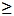 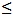 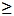 
					© 2012. Қазақстан Республикасы Әділет министрлігінің «Қазақстан Республикасының Заңнама және құқықтық ақпарат институты» ШЖҚ РМК
				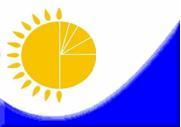 Мемлекеттік статистика органдары құпиялылығына кепілдік береді

Конфиденциальность гарантируется органами государственной статистикиМемлекеттік статистика органдары құпиялылығына кепілдік береді

Конфиденциальность гарантируется органами государственной статистикиМемлекеттік статистика органдары құпиялылығына кепілдік береді

Конфиденциальность гарантируется органами государственной статистикиҚазақстан Республикасы Статистика агенттігі төрағасының 2010 жылғы

30 қыркүйектегі № 276 бұйрығына 1-қосымшаЖалпымемлекеттік статистикалық байқау бойынша статистикалық нысан

Статистическая форма по общегосударственному статистическому наблюдениюЖалпымемлекеттік статистикалық байқау бойынша статистикалық нысан

Статистическая форма по общегосударственному статистическому наблюдениюЖалпымемлекеттік статистикалық байқау бойынша статистикалық нысан

Статистическая форма по общегосударственному статистическому наблюдениюПриложение 1 к приказу Председателя Агентства Республики Казахстан

по статистике от 30 сентября 2010 года № 276Аумақтық органға тапсырылады

Представляется территориальному органуАумақтық органға тапсырылады

Представляется территориальному органуАумақтық органға тапсырылады

Представляется территориальному органуСтатистикалық нысанды www.stat.gov.kz сайтынан алуға болады

Статистическую форму можно получить на сайте www.stat.gov.kzСтатистикалық нысанды www.stat.gov.kz сайтынан алуға болады

Статистическую форму можно получить на сайте www.stat.gov.kzСтатистикалық нысанды www.stat.gov.kz сайтынан алуға болады

Статистическую форму можно получить на сайте www.stat.gov.kzМемлекеттік статистиканың тиісті органдарына алғашқы статистикалық деректерді уақтылы тапсырмау, дәйексіз деректерді беру «Әкімшілік құқық бұзушылық туралы» Қазақстан Республикасы Кодексінің 381-бабында көзделген әкімшілік құқық бұзушылық болып табылады.

Несвоевременное представление, предоставление недостоверных первичных статистических данных в соответствующие органы государственной статистики является административным правонарушением, предусмотренным статьей 381 Кодекса Республики Казахстан «Об административных правонарушениях».Мемлекеттік статистиканың тиісті органдарына алғашқы статистикалық деректерді уақтылы тапсырмау, дәйексіз деректерді беру «Әкімшілік құқық бұзушылық туралы» Қазақстан Республикасы Кодексінің 381-бабында көзделген әкімшілік құқық бұзушылық болып табылады.

Несвоевременное представление, предоставление недостоверных первичных статистических данных в соответствующие органы государственной статистики является административным правонарушением, предусмотренным статьей 381 Кодекса Республики Казахстан «Об административных правонарушениях».Мемлекеттік статистиканың тиісті органдарына алғашқы статистикалық деректерді уақтылы тапсырмау, дәйексіз деректерді беру «Әкімшілік құқық бұзушылық туралы» Қазақстан Республикасы Кодексінің 381-бабында көзделген әкімшілік құқық бұзушылық болып табылады.

Несвоевременное представление, предоставление недостоверных первичных статистических данных в соответствующие органы государственной статистики является административным правонарушением, предусмотренным статьей 381 Кодекса Республики Казахстан «Об административных правонарушениях».Мемлекеттік статистиканың тиісті органдарына алғашқы статистикалық деректерді уақтылы тапсырмау, дәйексіз деректерді беру «Әкімшілік құқық бұзушылық туралы» Қазақстан Республикасы Кодексінің 381-бабында көзделген әкімшілік құқық бұзушылық болып табылады.

Несвоевременное представление, предоставление недостоверных первичных статистических данных в соответствующие органы государственной статистики является административным правонарушением, предусмотренным статьей 381 Кодекса Республики Казахстан «Об административных правонарушениях».Мемлекеттік статистиканың тиісті органдарына алғашқы статистикалық деректерді уақтылы тапсырмау, дәйексіз деректерді беру «Әкімшілік құқық бұзушылық туралы» Қазақстан Республикасы Кодексінің 381-бабында көзделген әкімшілік құқық бұзушылық болып табылады.

Несвоевременное представление, предоставление недостоверных первичных статистических данных в соответствующие органы государственной статистики является административным правонарушением, предусмотренным статьей 381 Кодекса Республики Казахстан «Об административных правонарушениях».Статистикалық нысан коды 1691101

Код статистическо й формы 1691101Статистикалық нысан коды 1691101

Код статистическо й формы 1691101Кәсіпорынның қаржы-шаруашылық қызметі туралы есеп

Отчет о финансово-хозяйственной деятельности предприятияКәсіпорынның қаржы-шаруашылық қызметі туралы есеп

Отчет о финансово-хозяйственной деятельности предприятияКәсіпорынның қаржы-шаруашылық қызметі туралы есеп

Отчет о финансово-хозяйственной деятельности предприятия1-ӨҚ

1-ПФ1-ӨҚ

1-ПФКәсіпорынның қаржы-шаруашылық қызметі туралы есеп

Отчет о финансово-хозяйственной деятельности предприятияКәсіпорынның қаржы-шаруашылық қызметі туралы есеп

Отчет о финансово-хозяйственной деятельности предприятияКәсіпорынның қаржы-шаруашылық қызметі туралы есеп

Отчет о финансово-хозяйственной деятельности предприятияАйлық

МесячнаяАйлық

МесячнаяКәсіпорынның қаржы-шаруашылық қызметі туралы есеп

Отчет о финансово-хозяйственной деятельности предприятияКәсіпорынның қаржы-шаруашылық қызметі туралы есеп

Отчет о финансово-хозяйственной деятельности предприятияКәсіпорынның қаржы-шаруашылық қызметі туралы есеп

Отчет о финансово-хозяйственной деятельности предприятияКәсіпкерлік қызметті жүзеге асыратын заңды тұлғалар және жұмыс істейтіндердің тізімдік саны 50 адамнан асатын шетелдік заңды тұлғалардың филиалдары тапсырады. Білім беру, денсаулық сақтау ұйымдары, банкілер, сақтандыру компаниялары, зейнетақы қорлары, қоғамдық қорлар, қоғамдық бірлестіктер және холдингтер статистикалық нысанды тапсырмайды.

Представляют юридические лица, осуществляющие предпринимательскую деятельность и филиалы иностранных юридических лиц, со списочной численностью работающих более 50 человек. Не представляют статистическую форму организации образования, здравоохранения, банки, страховые компании, пенсионные фонды, общественные фонды, общественные объединения и холдинги.Кәсіпкерлік қызметті жүзеге асыратын заңды тұлғалар және жұмыс істейтіндердің тізімдік саны 50 адамнан асатын шетелдік заңды тұлғалардың филиалдары тапсырады. Білім беру, денсаулық сақтау ұйымдары, банкілер, сақтандыру компаниялары, зейнетақы қорлары, қоғамдық қорлар, қоғамдық бірлестіктер және холдингтер статистикалық нысанды тапсырмайды.

Представляют юридические лица, осуществляющие предпринимательскую деятельность и филиалы иностранных юридических лиц, со списочной численностью работающих более 50 человек. Не представляют статистическую форму организации образования, здравоохранения, банки, страховые компании, пенсионные фонды, общественные фонды, общественные объединения и холдинги.Кәсіпкерлік қызметті жүзеге асыратын заңды тұлғалар және жұмыс істейтіндердің тізімдік саны 50 адамнан асатын шетелдік заңды тұлғалардың филиалдары тапсырады. Білім беру, денсаулық сақтау ұйымдары, банкілер, сақтандыру компаниялары, зейнетақы қорлары, қоғамдық қорлар, қоғамдық бірлестіктер және холдингтер статистикалық нысанды тапсырмайды.

Представляют юридические лица, осуществляющие предпринимательскую деятельность и филиалы иностранных юридических лиц, со списочной численностью работающих более 50 человек. Не представляют статистическую форму организации образования, здравоохранения, банки, страховые компании, пенсионные фонды, общественные фонды, общественные объединения и холдинги.Кәсіпкерлік қызметті жүзеге асыратын заңды тұлғалар және жұмыс істейтіндердің тізімдік саны 50 адамнан асатын шетелдік заңды тұлғалардың филиалдары тапсырады. Білім беру, денсаулық сақтау ұйымдары, банкілер, сақтандыру компаниялары, зейнетақы қорлары, қоғамдық қорлар, қоғамдық бірлестіктер және холдингтер статистикалық нысанды тапсырмайды.

Представляют юридические лица, осуществляющие предпринимательскую деятельность и филиалы иностранных юридических лиц, со списочной численностью работающих более 50 человек. Не представляют статистическую форму организации образования, здравоохранения, банки, страховые компании, пенсионные фонды, общественные фонды, общественные объединения и холдинги.Кәсіпкерлік қызметті жүзеге асыратын заңды тұлғалар және жұмыс істейтіндердің тізімдік саны 50 адамнан асатын шетелдік заңды тұлғалардың филиалдары тапсырады. Білім беру, денсаулық сақтау ұйымдары, банкілер, сақтандыру компаниялары, зейнетақы қорлары, қоғамдық қорлар, қоғамдық бірлестіктер және холдингтер статистикалық нысанды тапсырмайды.

Представляют юридические лица, осуществляющие предпринимательскую деятельность и филиалы иностранных юридических лиц, со списочной численностью работающих более 50 человек. Не представляют статистическую форму организации образования, здравоохранения, банки, страховые компании, пенсионные фонды, общественные фонды, общественные объединения и холдинги.Тапсыру мерзімі есепті кезеңнен кейінгі 15-күнде

Срок представления - 15-го числа после отчетного периодаТапсыру мерзімі есепті кезеңнен кейінгі 15-күнде

Срок представления - 15-го числа после отчетного периодаТапсыру мерзімі есепті кезеңнен кейінгі 15-күнде

Срок представления - 15-го числа после отчетного периодаТапсыру мерзімі есепті кезеңнен кейінгі 15-күнде

Срок представления - 15-го числа после отчетного периодаТапсыру мерзімі есепті кезеңнен кейінгі 15-күнде

Срок представления - 15-го числа после отчетного периодаБСН коды

код БИНЖол коды

Код строкиКөрсеткіштердің атауы

Наименование показателейЕсепті айға

За отчетный

месяцАБ11Өндірілген өнім, орындалған жұмыстар мен көрсетілген қызметтер көлемі

Объем произведенной продукции, выполненных работ и оказанных услуг2Өнімдерді өткізу, орындалған жұмыстар мен қызметтер көрсетуден түскен кіріс

Доход от реализации продукции, выполненных работ и оказания услуг3Өткізілген өнім, орындалған жұмыстар мен көрсетілген қызметтердің өзіндік құны

Себестоимость реализованной продукции, выполненных работ и оказанных услуг4Қаржыландырудан түскен табыстар

Доходы от финансирования5Өзге де табыстар

Прочие доходы6Өндірістік емес шығыстар

Непроизводственные расходы7Салық салынғанға дейінгі пайда (залал)

Прибыль (убыток) до налогообложенияЖол коды Код строкиКөрсеткіштердің атауы

Наименование показателейБарлығы

ВсегоОның ішінде мерзімі өткендер

Из нее просроченнаяАБ121Дебиторлық берешек, барлығы

Дебиторская задолженность, всего2Міндеттемелер бойынша берешек

Задолженность по обязательствам3оның ішінде еңбекақы төлеу бойынша берешек

из нее задолженность по оплате труда2.1.1 айдан жоғары еңбекақы төлеу бойынша мерзімі өткен берешекті көрсетіңіз

Укажите просроченную задолженность по оплате труда свыше 1-го месяца2.2.2 айдан жоғары еңбекақы төлеу бойынша мерзімі өткен берешекті көрсетіңіз

Укажите просроченную задолженность по оплате труда свыше 2-х месяцев2.3.3 айдан жоғары еңбекақы төлеу бойынша мерзімі өткен берешекті көрсетіңіз

Укажите просроченную задолженность по оплате труда свыше 3-х месяцев